DAFTAR ISIABSTRAK		iABSTRACT		iiKATA PENGANTAR		iiiDAFTAR ISI		viDAFTAR TABEL		ixDAFTAR GAMBAR		xiDAFTAR LAMPIRAN		xii	BAB I	PENDAHULUAN		1	1.1 	Latar Belakang Masalah		1	1.2 	Identifikasi Masalah		4	1.3 	Batasan Masalah		5	1.4 	Rumusan Masalah		5	1.5 	Tujuan Penelitian		6	1.6	Manfaat Penelitian		6BAB II	TINJAUAN PUSTAKA		8	2.1 	Kreativitas		8		2.1.1	Definisi Kreativitas		8		2.1.2 	Karakteristik Kreativitas		10		2.1.3	Faktor-Faktor Yang Mempengaruhi Kreativitas		11	2.1.4	Indikator Kreativitas		12		2.1.5 	Pengertian Usaha Mikro		12		2.1.6 	Tujuan UMKM		13	2.2 	Keberhasilan Usaha		13		2.2.1 	Pengertian Keberhasilan Usaha		13		2.2.2 	Faktor-faktor yang Mempengaruhi Keberhasilan Usaha		15		2.2.3 	Indikator Keberhasilan Usaha		15	2.3 	Penelitian Terdahulu		17	2.4	Kerangka Konseptual		19	2.5 	Hipotesis		20BAB III	METODE PENELITIAN		22	3.1	Desain Penelitian		223.2 	Populasi Dan Sampel		22		3.2.1 	Populasi		22		3.2.2 	Sampel		223.3 Lokasi Dan Waktu Penelitian		23		3.3.1 	Lokasi Penelitian		23Waktu Penelitian		23	3.4 	Definisi Operasional, Variabel Dan Indikator Penelitan		23		3.4.1	Definisi Operasional		23		3.4.2 	Variabel Penelitian		24		3.4.3 	Indikator Penelitian		25	3.5 	Instrumen Penelitian		25	3.6 	Teknik Pengumpulan Data		26	3.7 	Uji Instrument Penelitian		26		3.7.1 	Uji Validitas		26		3.7.2 	Uji Reliabilitas		27		3.7.3	Uji Asumsi Klasik		27	3.8 	Teknik Analisis Data		28		3.8.1 	Analisis Regresi Linier Sederhana		29		3.8.2 	Uji-t		30		3.8.3 	Koefisien Determinasi ()		31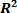 BAB IV	HASIL PENELITIAN		32	4.1 	Gambaran Umum Desa Patumbak Kampung		32		4.1.1 	Sejarah Singkat Desa Patumbak Kampung		32		4.1.2	Visi, Misi, dan Strategi Desa Patumbak Kampung		34		4.1.3 	Struktur Organisasi		37		4.1.4	Uraian Tugas/Wewenang		39	4.2 Hasil Penelitian dan Pembahasan		39		4.2.1	Uji Instrumen Data		39			4.2.2 	Pengujian Data		41			4.2.3 	Uji Asumsi Klasik		48		4.2.3 	Uji Hipotesis		49	4.3 	Pembahasan		51		4.3.1 	Pengaruh kreativitas Terhadap Keberhasilan Usaha		52BAB V 	KESIMPULAN		55	5.1 	Kesimpulan		55	5.2 	Saran		56DAFTAR PUSTAKA		57DAFTAR TABELTabel 2.1 	Penelitian Terdahulu		17Tabel 3.1 	Jadwal Penelitian (2021)		23Tabel 3.2	Tabel Indikator Penelitian		24Tabel 4.1	Hasil Uji Validitas kreativitas (X)		40Tabel 4.2	Hasil Uji Validitas keberhasilan usaha (Y)		40Tabel 4.3	Hasil Uji Reliabilitas		41Tabel 4.4	Karakteristik Responden Berdasarkan Jenis Kelamin		42Tabel 4.5	Karakteristik Responden Berdasarkan usia		42Tabel 4.6	Saya memiliki dorongan ynag tinggi dalam menciptakan ide kreatif		43Tabel 4.7	Saya akan berusaha menemukan ide kreatif dan memiliki keterlibatan yang tinggi terhadap bisnis		44Tabel 4.8	Saya memiliki rasa ingin tahu yang besar terhadap bisnis yang baru		44Tabel 4.9	Saya memiliki sifat penuh percaya diri dalam berbisnis dan berani mengambil resiko		45Tabel 4.10	Saya memiliki kemandirian yang tinggi dalam merintis bisnis agar berkembang dengan cepat		45Tabel 4.11	Saya akan mengeluarkan pendapat agar usaha yang saya rintis cepat berkembang dan diterima oleh banyak orang		46Tabel 4.12	Saya akan berusaha mengembangkan produk terbaru untuk menaikkan pendapatan		46Tabel 4.13	Saya akan menambah tenaga kerja jika usaha yang saya rintis semakin berkembang		47Tabel 4.14	Saya akan terus mengembangkan usaha dan menciptakan produk terbau untuk mendapatkan pelanggan		47Tabel 4.15 Uji Normalitas		48Tabel 4.16	Hasil Regresi Linear Sederhana		49Tabel 4.17	Hasil Uji Parsial (t)		50Tabel 4.29	Hasil Perhitungan Koefisien Determinasi (R2)		51DAFTAR GAMBARGambar 2.1	Kerangka Konseptual		20Gambar 4.1	Susunan organisasi pada desa Patumbak Kampung Kecamatan Patumbak Kabuapten Deli Sedang		38DAFTAR LAMPIRANLampiran 1 	Kuesioner		59Lampiran 2 	Tabulasi Data variabel kreativitas		62Lampiran 3 	Tabel Nilai-Nilai r Product Moment		68